İstanbul Teknik Üniversitesi Bilişim Enstitüsünün Yönetim Kurulu 353 sıra sayılı toplantısı                          20 Şubat 2017 tarihinde, Bilişim Enstitüsünde gerçekleştirilmiştir. Katılım ve kararlar aşağıda belirtilmiştir.Katılım: Prof. Dr. Ertuğrul KARAÇUHA (Müdür) Doç. Dr. F. Aylin SUNGUR (Müdür Yrd.) Doç. Dr. Lütfiye DURAK ATA (Müdür Yrd.)         Prof. Dr. Ahmet SİRKECİOĞLU (Üye)Doç. Dr. Lale TÜKENMEZ ERGENE (Üye)  Doç. Dr. Mustafa E. KAMAŞAK (Üye) Gözde YILMAZ (Enstitü Sekreteri - Raportör) Gündem:1.Gelen Evrak ve Gündem.2. BEYK Karar Tutanaklarının imzalanması.3. Enstitümüz Hesaplamalı Bilim ve Mühendislik Programı 702161002 sıra sayılı yüksek lisans öğrencisi Can ŞİRİN’in, 2015-2016 Bahar Döneminde Coğrafi Bilgi Teknolojileri Yüksek Lisans Programında kayıtlı öğrenciyken almış olduğu BGK505E Discrete Mathematics adlı dersi kayıtlı olduğu bölüme saydırmak istemesi ile ilgili dilekçesi.4. Enstitümüz Bilgi Güvenliği Mühendisliği ve Kriptografi Programı 707151014 sıra sayılı yüksek lisans öğrencisi Kübra NARİ’nin, 2015-2016 Bahar döneminde almış olduğu BLG503 kodlu Paralel Programlama dersinin yerine 2016-2017 Güz döneminde seçmeli ders olarak almış olduğu BGK605 kodlu Açıklık Tarama ve Önleme dersinin sayılması ile ilgili dilekçesi.5. Enstitümüz Coğrafi Bilgi Teknolojileri Programı 706151002 sıra sayılı yüksek lisans öğrencisi Asım KARABULUT’un 2016-2017 Bahar ve 2017-2018 Güz dönemlerinde sağlık sebebi ile kayıt dondurma talebi ile ilgili 02.02.2017 tarihli dilekçesi.6. Rektörlüğümüzün “2017 yılı En Başarılı Doktora Tez Ödülü” ile ilgili Enstitümüz Bilgisayar Bilimleri Programından “Bilgiişlem Ortamı Sunan Bulut İçin Güvenlik Düzenekleri” isimli teziyle başvuru yapan Dr. Mehmet Tahir SANDIKKAYA’nın 26.01.2017 tarihli dilekçesi.7. Rektörlüğümüzün “2017 yılı En Başarılı Doktora Tez Ödülü” ile ilgili Enstitümüz Hesaplamalı Bilim ve Mühendislik Programından “Molecular Modelling Of Gaba-AtReactivity: From Small Representative Models To The Full Protein, From Molecular Mechanics To Quantum Chemistry, from Static To Dynamics” isimli teziyle başvuru yapan Dr. Hatice GÖKCAN’ın 07.02.2017 tarihli dilekçesi.8. Enstitümüz Bilişim Uygulamaları Anabilim Dalı Öğretim Üyesi Doç.Dr. Behçet Uğur TÖREYİN’in 4691 Sayılı Teknoloji Geliştirme Bölgeleri Kanunu’nun 7. maddesi uyarınca; yarı zamanlı aylıklı izinli olarak 05.05.2017 tarihine kadar haftada 1/2 gün, ayda 2 gün süre ile İTÜNOVA Teknoloji AŞ.’de görevlendirilmesi ile ilgili 06.02.2017 tarihli dilekçesi.9. Enstitümüz Bilgi Güvenliği Mühendisliği ve Kriptografi Programı 707151034 sıra sayılı yüksek lisans öğrencisi Seda KÜTÜK’ün eş danışmanı olarak Dr. Emin İslam TATLI’nın atanması ile ilgili 13.02.2017 tarihli dilekçesi.10. Enstitümüz Uydu Haberleşme ve Uzaktan Algılama Programı 705142004 sıra sayılı doktora öğrencisi Şenol ERGİN’in 2016-2017 Akademik Yılı Bahar döneminde doktora yeterlilik sınavına girme talebi ile ilgili 14.02.2017 tarihli dilekçesi.11. Enstitümüz Coğrafi Bilgi Teknolojileri Programı 706131003 sıra sayılı yüksek lisans öğrencisi Barış SÜLEYMANOĞLU’nun ilişiğinin kesilmesi ile ilgili 16.02.2017 tarihli dilekçesi. 12. Enstitümüz Uydu Haberleşmesi ve Uzaktan Algılama Anabilim Dalı Öğretim Üyesi Yrd.Doç.Dr. Mustafa HELVACI’nın Savunma Bakanlığı’nın “NATO Bilim ve Teknoloji Organizasyonu (Science and Technology Organisation-STO)” toplantısına komisyon üyesi sıfatıyla İTÜ adına katılmak üzere; 2547 sayılı kanunun 39. Maddesi uyarınca 23 Şubat 2017 tarihinde yolluk ve yevmiye masraflarının İTÜ Bilişim Enstitüsü Bütçesinden karşılanmak üzere Ankara’da  görevlendirilmesi ile ilgili 17.02.2017 tarihli dilekçesi.13. Enstitümüz Bilişim Uygulamaları Programı 708151027 sıra sayılı yüksek lisans öğrencisi Hakan ALAKOCA’nın, 2016-2017 Güz döneminde almış olduğu “BLU 521-Karmaşık Değişkenli Fonksiyonlar” adlı dersten “FF” aldığı ve o dersin yerine, 2016-2017 Bahar döneminde alacağı “BLU 527E Optimum Signal Processing” adlı derse saydırma talebi ile ilgili dilekçesi.14. Enstitümüz Bilgisayar Bilimleri Programı 704071019 sıra sayılı yüksek lisans öğrencisi Ayşe DİRİL’in ilişiğinin kesilmesi ile ilgili 20.02.2017 tarihli dilekçesi. Karar:1) Gelen Evrak ve Gündem2) 13.02.2017 günlü 352 sayılı İTÜ Bilişim Enstitüsü, Enstitü Yönetim Kurulu Toplantı Tutanağı Enstitü Yönetim Kurulu Üyeleri tarafından okundu, uygun bulundu ve imzalandı.3) Enstitümüz Hesaplamalı Bilim ve Mühendislik Programı 702161002 sıra sayılı yüksek lisans öğrencisi Can ŞİRİN’in, 2015-2016 Bahar Döneminde Coğrafi Bilgi Teknolojileri Yüksek Lisans Programında kayıtlı öğrenciyken almış olduğu BGK505E Discrete Mathematics adlı dersi kayıtlı olduğu programa seçmeli ders olarak saydırma talebinin uygun olduğuna karar verildi.4) Enstitümüz Bilgi Güvenliği Mühendisliği ve Kriptografi Programı 707151014 sıra sayılı yüksek lisans öğrencisi Kübra NARİ’nin, 2015-2016 Bahar döneminde almış olduğu BLG503 kodlu Paralel Programlama dersinin yerine 2016-2017 Güz döneminde seçmeli ders olarak almış olduğu BGK605 kodlu Açıklık Tarama ve Önleme dersinin sayılma talebinin uygun olduğuna karar verildi.5) Enstitümüz Coğrafi Bilgi Teknolojileri Programı 706151002 sıra sayılı yüksek lisans öğrencisi Asım KARABULUT’un 2016-2017 Bahar yarıyılında sağlık sebebi ile kayıt dondurma talebinin uygun olduğuna karar verildi.6) Rektörlüğümüzün “2017 yılı En Başarılı Doktora Tez Ödülü” ile ilgili Prof.Dr Ali Emre HARMANCI yönetiminde Enstitümüz Bilgisayar Bilimleri Programından “Bilgiişlem Ortamı Sunan Bulut İçin Güvenlik Düzenekleri” isimli teziyle başvuru yapan Dr. Mehmet Tahir SANDIKKAYA’nın tezinin değerlendirilmesi için aşağıda belirtilen komisyonun oluşturulmasının uygun olduğuna karar verildi.Alt Komisyon Üyeleri :Prof.Dr. Ertuğrul KARAÇUHAProf.Dr. Ahmet SİRKECİOĞLUDoç.Dr. Mustafa E.KAMŞAKJüri Üyeleri Prof.Dr. Lütfiye DURAK ATADoç.Dr. M. Oğuzhan KÜLEKCİYrd.Doç.Dr. Sefer BADAY7) Rektörlüğümüzün “2017 yılı En Başarılı Doktora Tez Ödülü” ile ilgili Doç.Dr. F. Aylin SUNGUR yönetimde Enstitümüz Hesaplamalı Bilim ve Mühendislik Programından “Molecular Modelling Of Gaba-At Reactivity: From Small Representative Models To The Full Protein, From Molecular Mechanics To Quantum Chemistry, from Static To Dynamics” isimli teziyle başvuru yapan Dr. Hatice GÖKCAN’ın tezinin değerlendirilmesi için aşağıda belirtilen komisyonun oluşturulmasının uygun olduğuna karar verildi.Alt Komisyon Üyeleri :Prof.Dr. Ertuğrul KARAÇUHAProf.Dr. Ahmet SİRKECİOĞLUDoç.Dr. Mustafa E.KAMŞAKJüri Üyeleri Prof.Dr. Lütfiye DURAK ATADoç.Dr. M. Oğuzhan KÜLEKCİYrd.Doç.Dr. Sefer BADAY8) Enstitümüz Bilişim Uygulamaları Anabilim Dalı Öğretim Üyesi Doç.Dr. Behçet Uğur TÖREYİN’in 4691 Sayılı Teknoloji Geliştirme Bölgeleri Kanunu’nun 7. Maddesi ve 2547 sayılı Kanunun 39.maddesi uyarınca; yarı zamanlı aylıklı izinli olarak 05.05.2017 tarihine kadar haftada 1/2 gün, ayda 2 gün süre ile İTÜNOVA Teknoloji AŞ.’de görevlendirilmesinin uygun olduğuna ve Rektörlüğe arzına karar verildi.9) Enstitümüz Bilgi Güvenliği Mühendisliği ve Kriptografi Programı 707151034 sıra sayılı yüksek lisans öğrencisi Seda KÜTÜK’ün eş danışmanı olarak Dr. Emin İslam TATLI’nın atanmasının uygun olduğuna karar verildi.10) Enstitümüz Uydu Haberleşme ve Uzaktan Algılama Programı 705142004 sıra sayılı doktora öğrencisi Şenol ERGİN’in 2016-2017 Akademik Yılı Bahar döneminde doktora yeterlilik sınavına girme talebinin uygun olduğuna karar verildi.11) Enstitümüz Coğrafi Bilgi Teknolojileri Programı 706131003 sıra sayılı yüksek lisans öğrencisi Barış SÜLEYMANOĞLU’nun ilişiğinin kesilmesinin uygun olduğuna karar verildi. 12) Enstitümüz Uydu Haberleşmesi ve Uzaktan Algılama Anabilim Dalı Öğretim Üyesi Yrd.Doç.Dr. Mustafa HELVACI’nın Savunma Bakanlığı’nın “NATO Bilim ve Teknoloji Organizasyonu (Science and Technology Organisation-STO)” toplantısına komisyon üyesi sıfatıyla İTÜ adına katılmak üzere; 2547 sayılı kanunun 39. Maddesi uyarınca 23 Şubat 2017 tarihinde yolluk ve yevmiye masraflarının İTÜ Bilişim Enstitüsü Bütçesinden karşılanmak üzere Ankara’da  görevlendirilmesinin uygun olduğuna Rektörlüğe arzına karar verildi.13) Enstitümüz Bilişim Uygulamaları Programı 708151027 sıra sayılı yüksek lisans öğrencisi Hakan ALAKOCA’nın, 2016-2017 Güz döneminde almış olduğu “BLU 521-Karmaşık Değişkenli Fonksiyonlar” adlı dersin yerine 2016-2017 Bahar döneminde alacağı “BLU 527E Optimum Signal Processing” adlı dersi saydırma talebi, dersin notunun henüz belirlenmemiş olması nedeniyle ilgili dönem sonunda tekrar talep edildiği takdirde değerlendirilmesinin uygun olduğuna karar verildi.14) Enstitümüz Bilgisayar Bilimleri Programı 704071019 sıra sayılı yüksek lisans öğrencisi Ayşe DİRİL’in ilişiğinin kesilmesinin uygun olduğuna karar verildi.İTÜ Bilişim Enstitüsü 20 Şubat 2017 günlü, 353 sayılı Enstitü Yönetim Kurulu ToplantısıProf. Dr. Ertuğrul KARAÇUHAMüdürDoç. Dr. Fethiye Aylin SUNGUR				Doç.Dr. Lütfiye DURAK ATA                             (Müdür Yardımcısı)					        (Müdür Yardımcısı) Prof. Dr. Ahmet SİRKECİOĞLU			      Doç. Dr. Lale TÜKENMEZ ERGENE                   (Üye)							         (Üye)	Doç. Dr. Mustafa Ersel KAMAŞAK(Üye)Aslı gibidir.Gözde YILMAZEnstitü Sekreteri(Raportör)İTÜ Bilişim Enstitüsü20 ŞUBAT 2017 günlü, 353 sayılıEnstitü Yönetim Kurulu Toplantı Tutanağı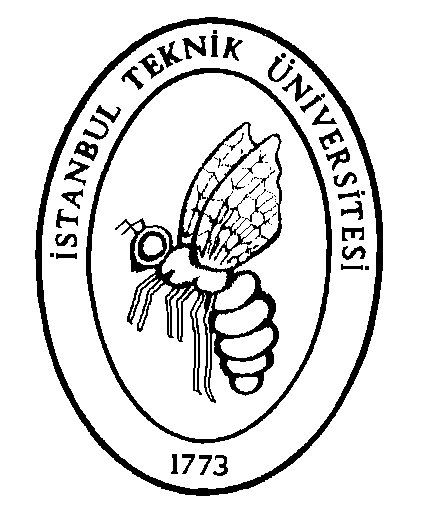 